Video Questions: Why Voices Sound Different on Recordings	1. How does sound travel through the air?	2. What happens when sound reaches the ear?	3. How many bones are vibrated in the ear?	4. What are the ear bones’ nicknames?	5. Where do the ear bones send the vibrations to?	6. How does the brain receive the sound vibrations?	7. In what two ways do you hear your own voice?	8. Why do our voices sound lower to ourselves?	Bonus: What are the names of the ear bones?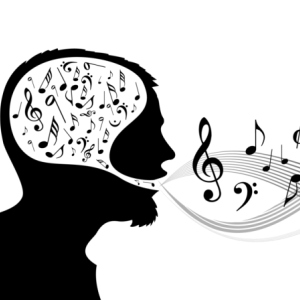 